За допомогою батьків у червні-серпні 2013:Вікна у коридорах на 2-му поверсі 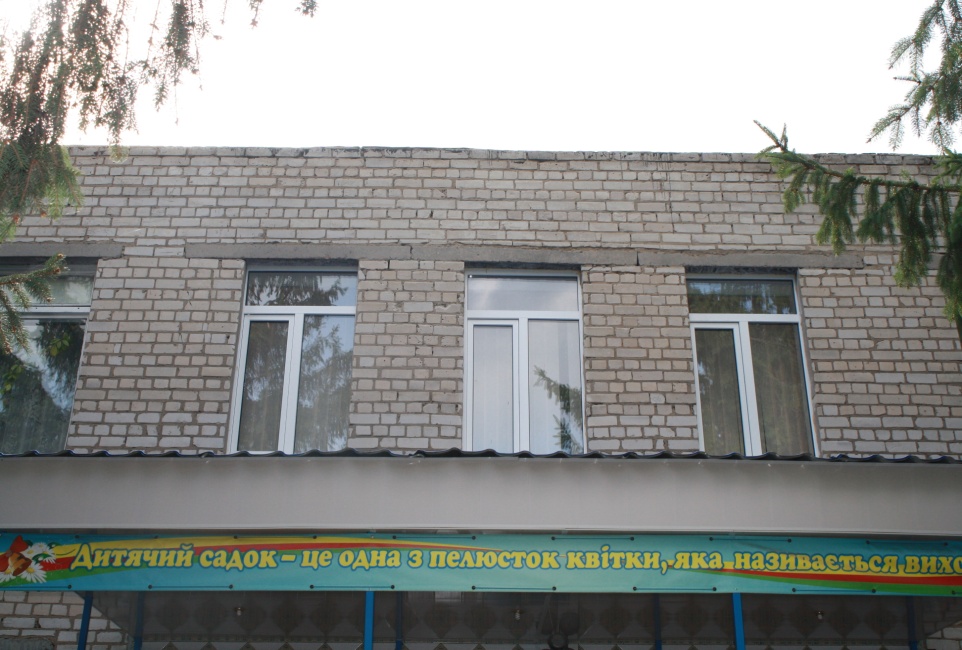 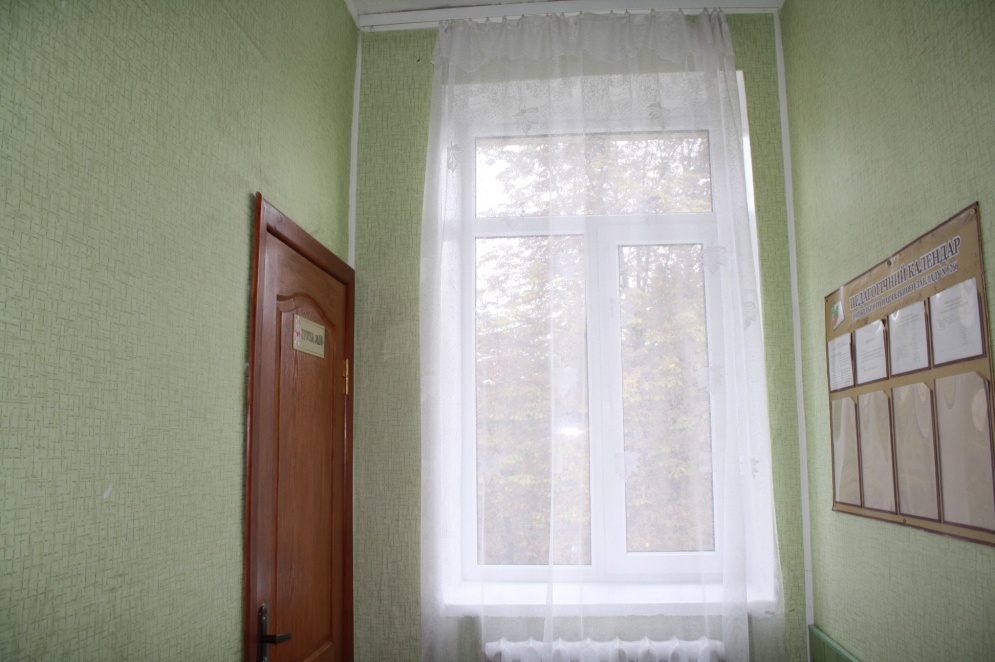 Нові вікна у пральні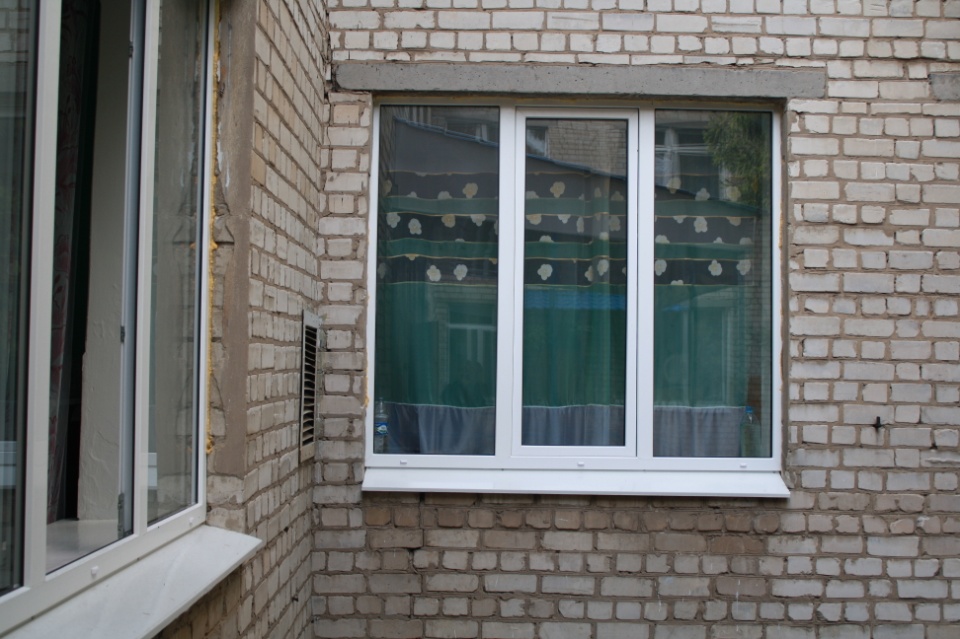 Вікна у кабінеті дефектолога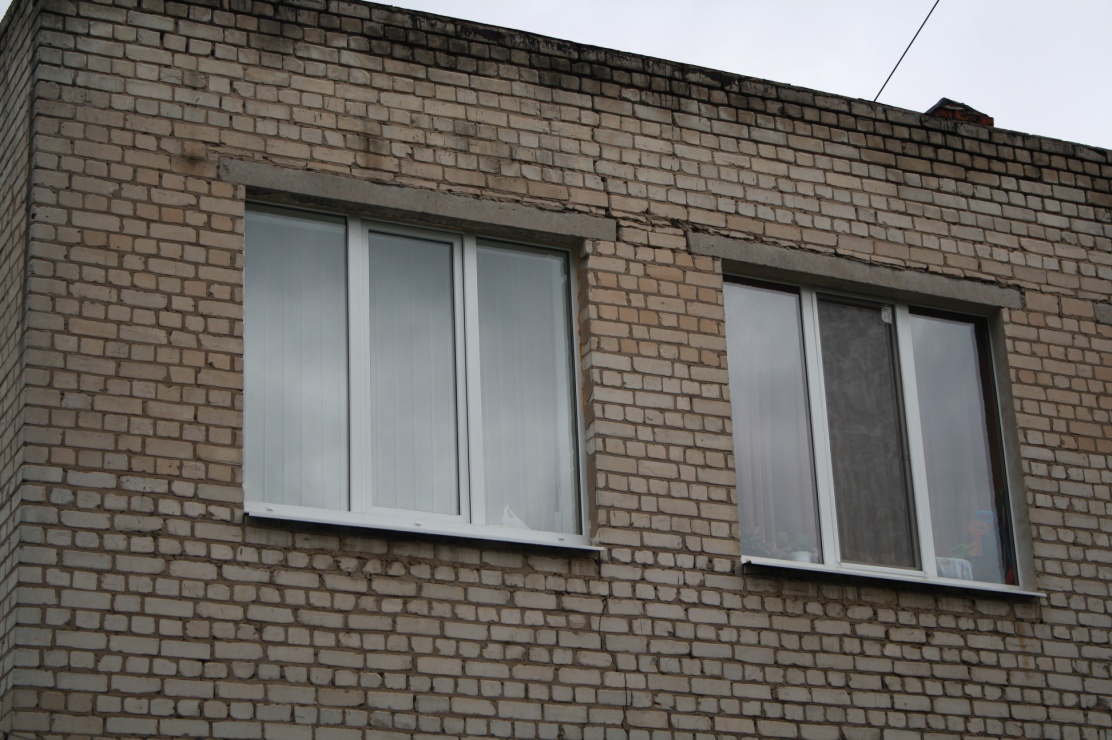 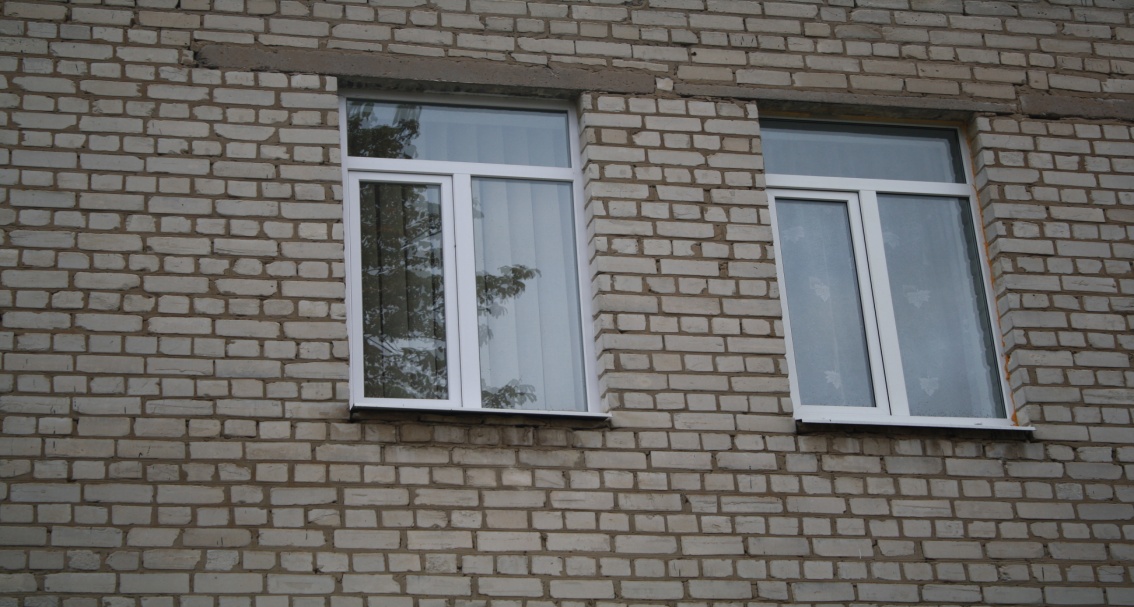 Міні дитячий комплекс та гірка дитяча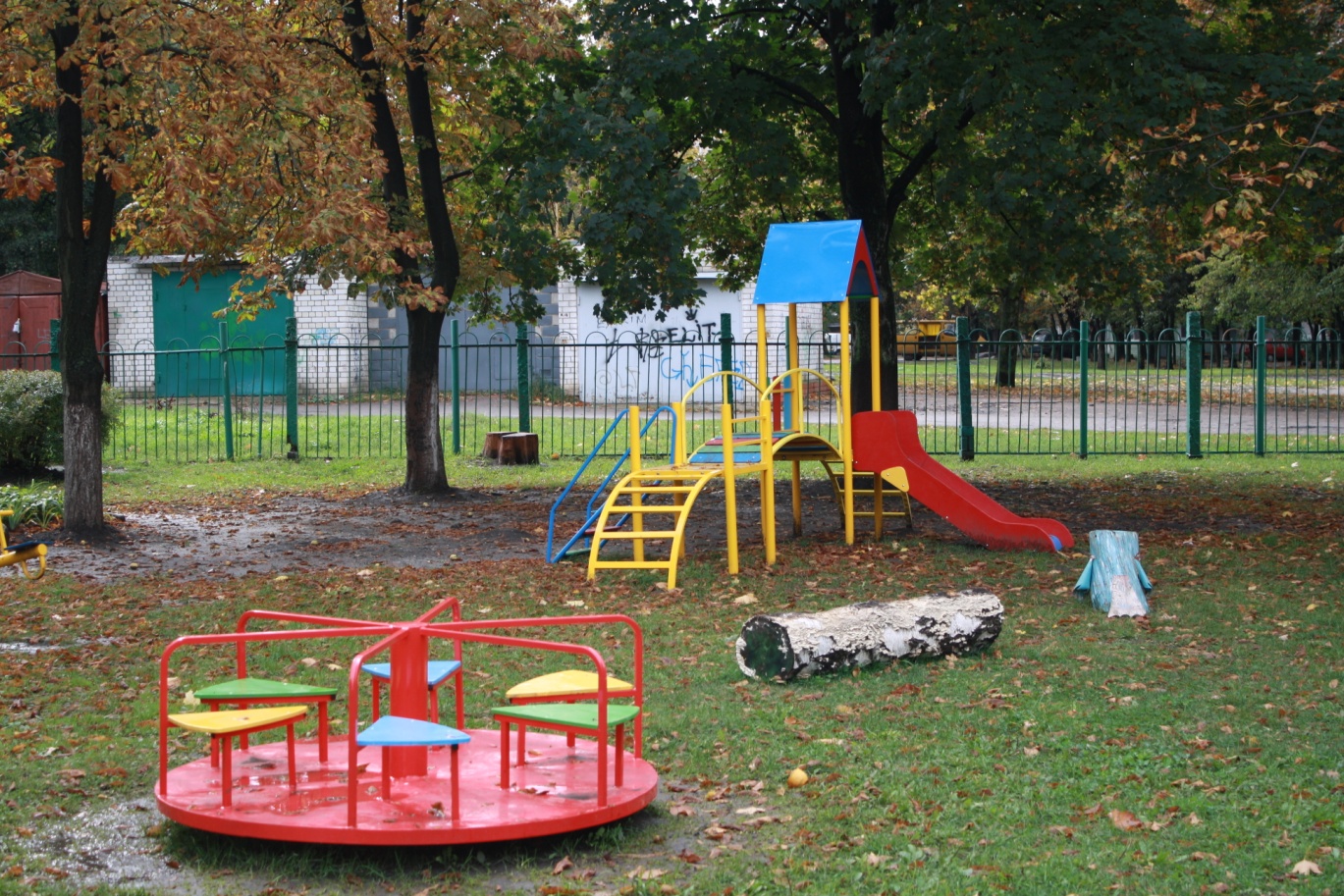 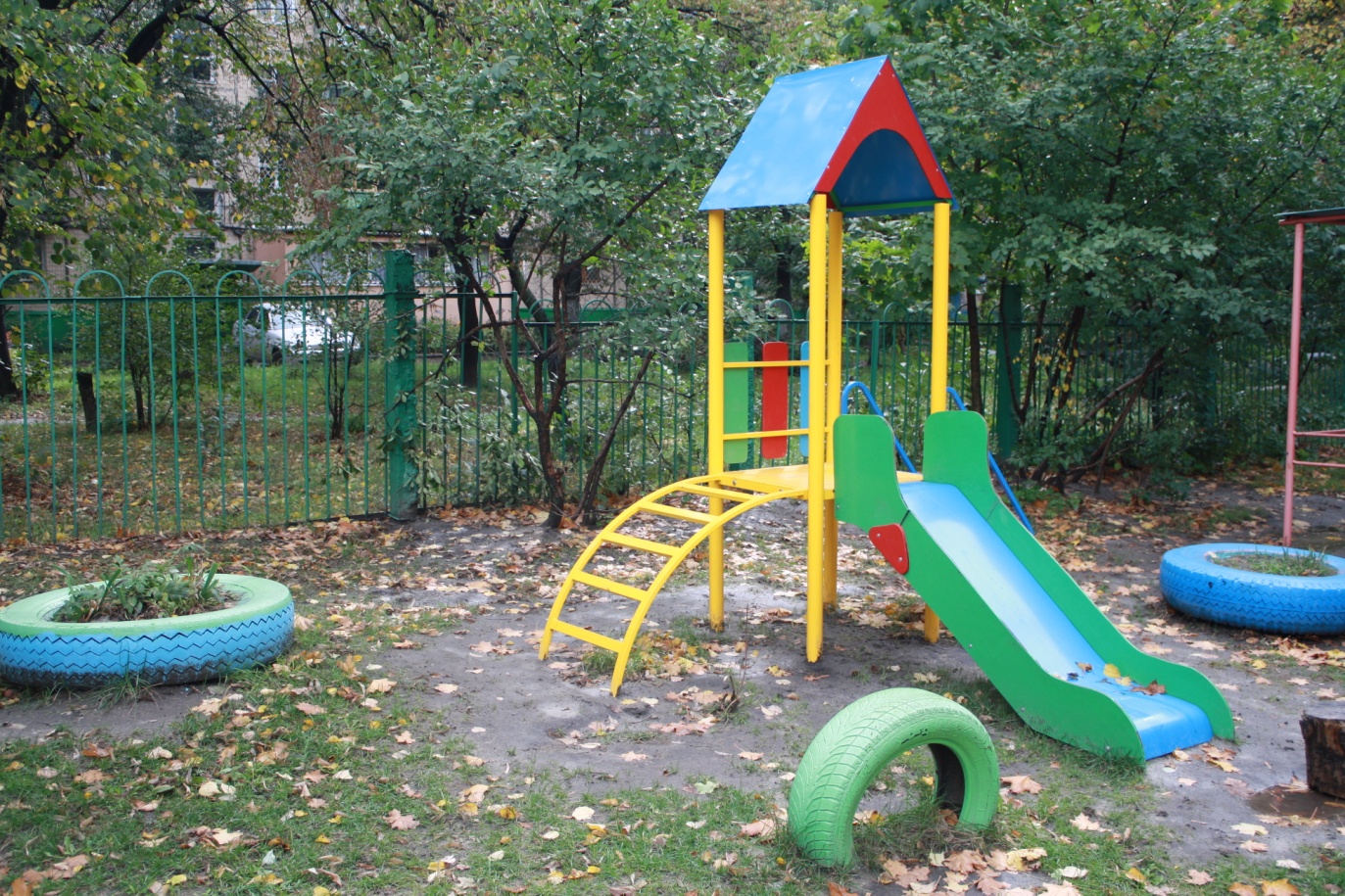 Меблі у кабінеті діловода та методиста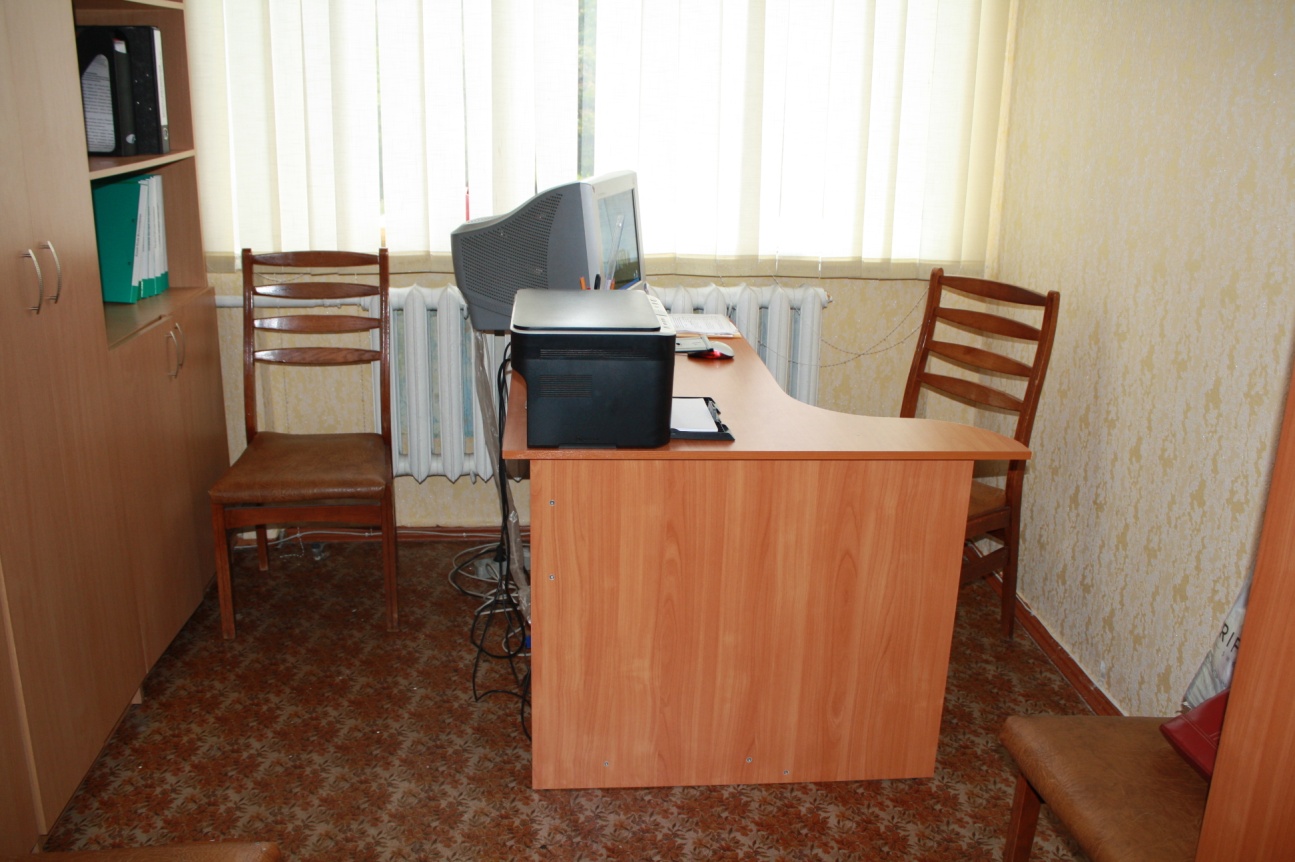 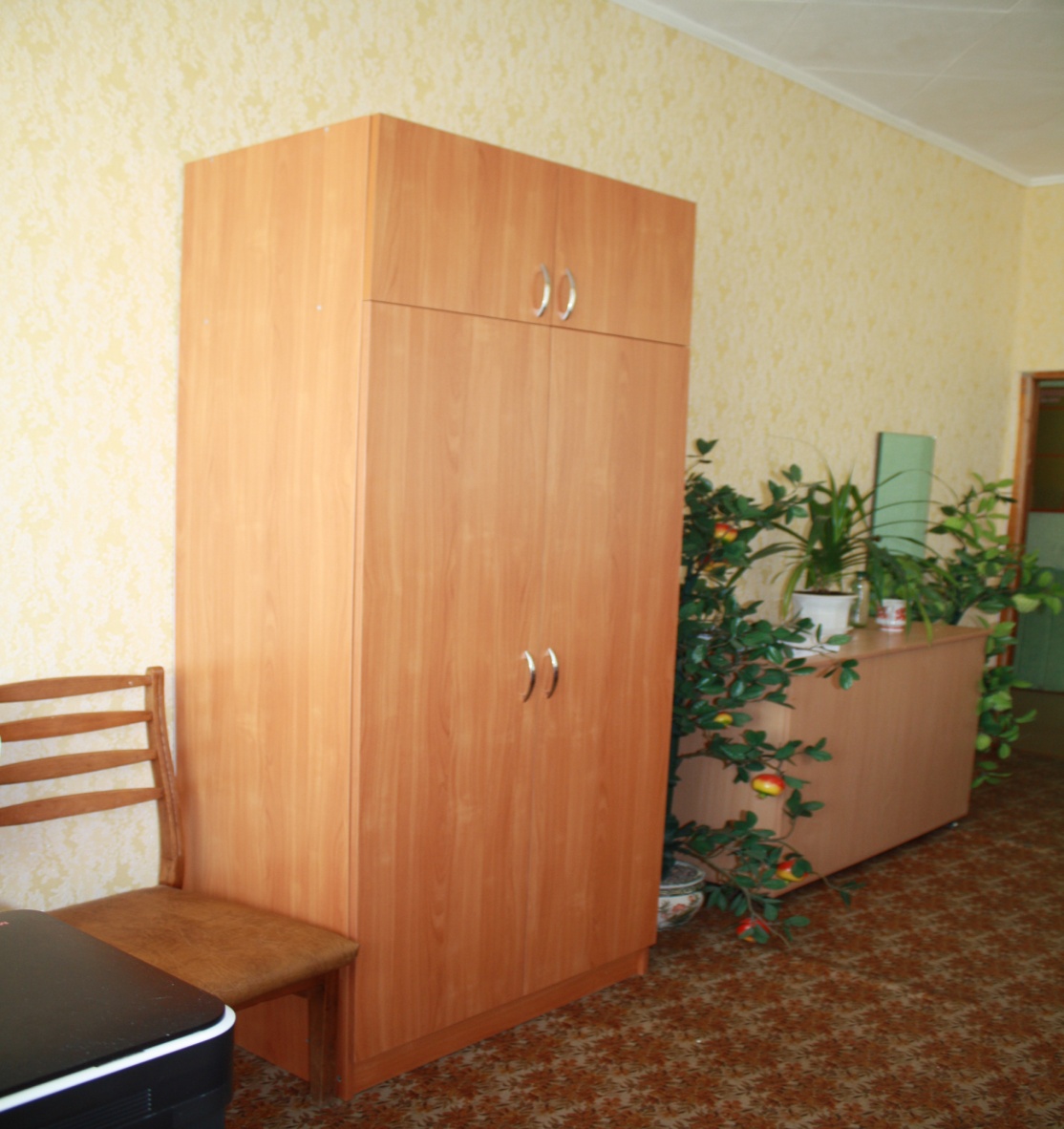 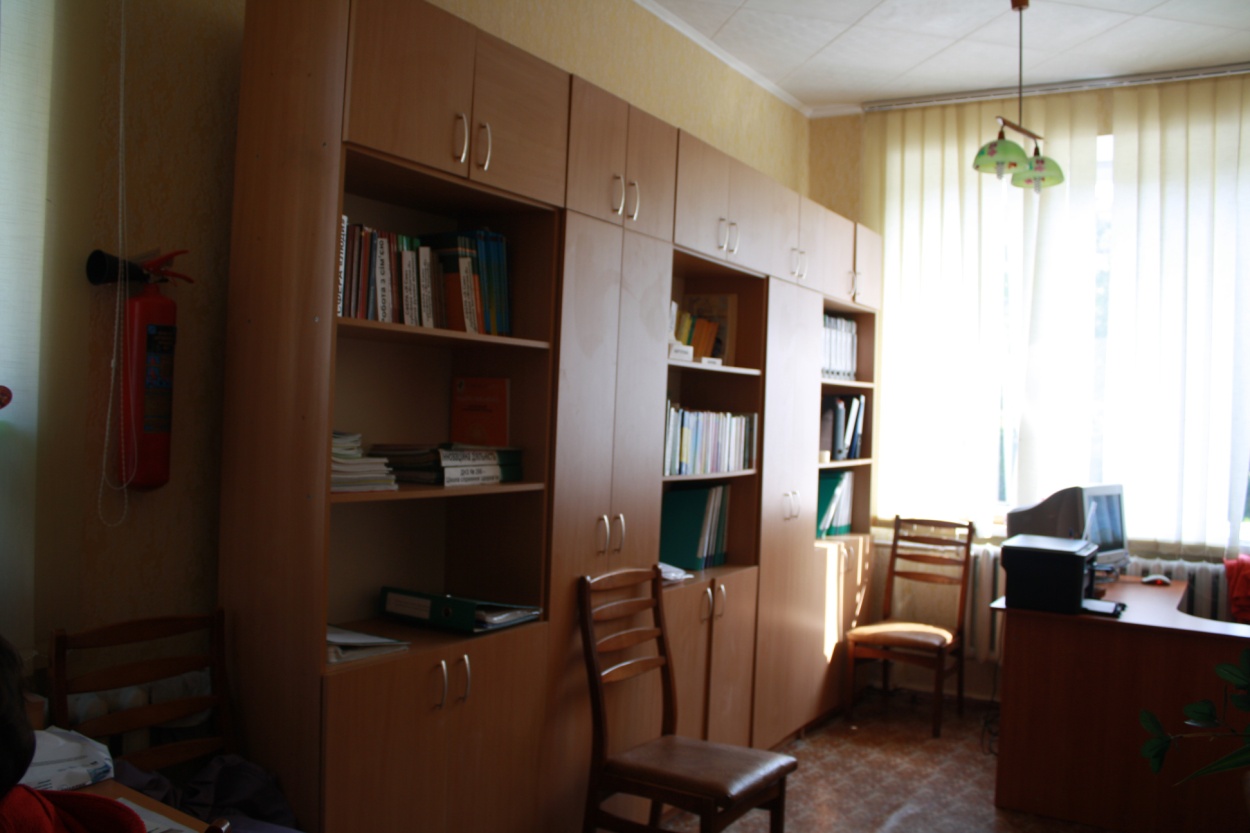 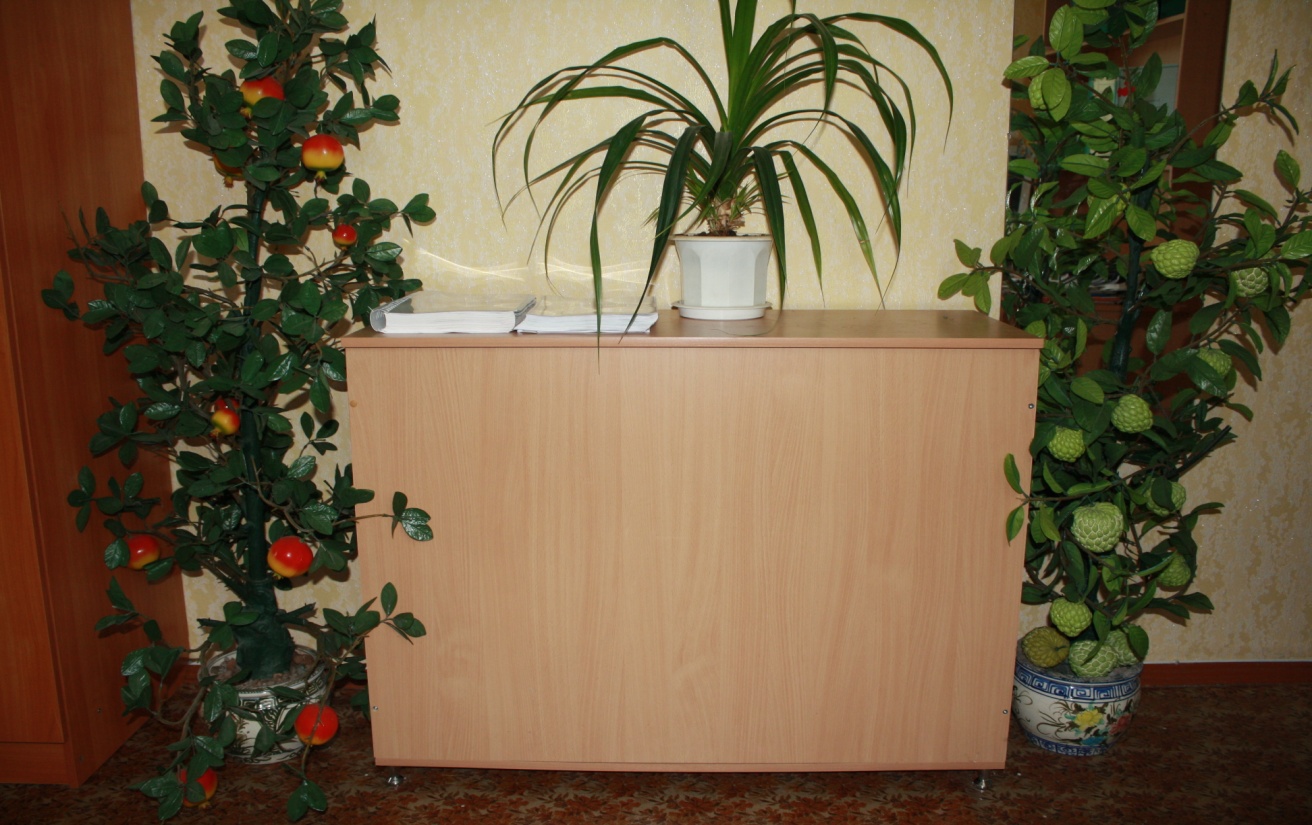 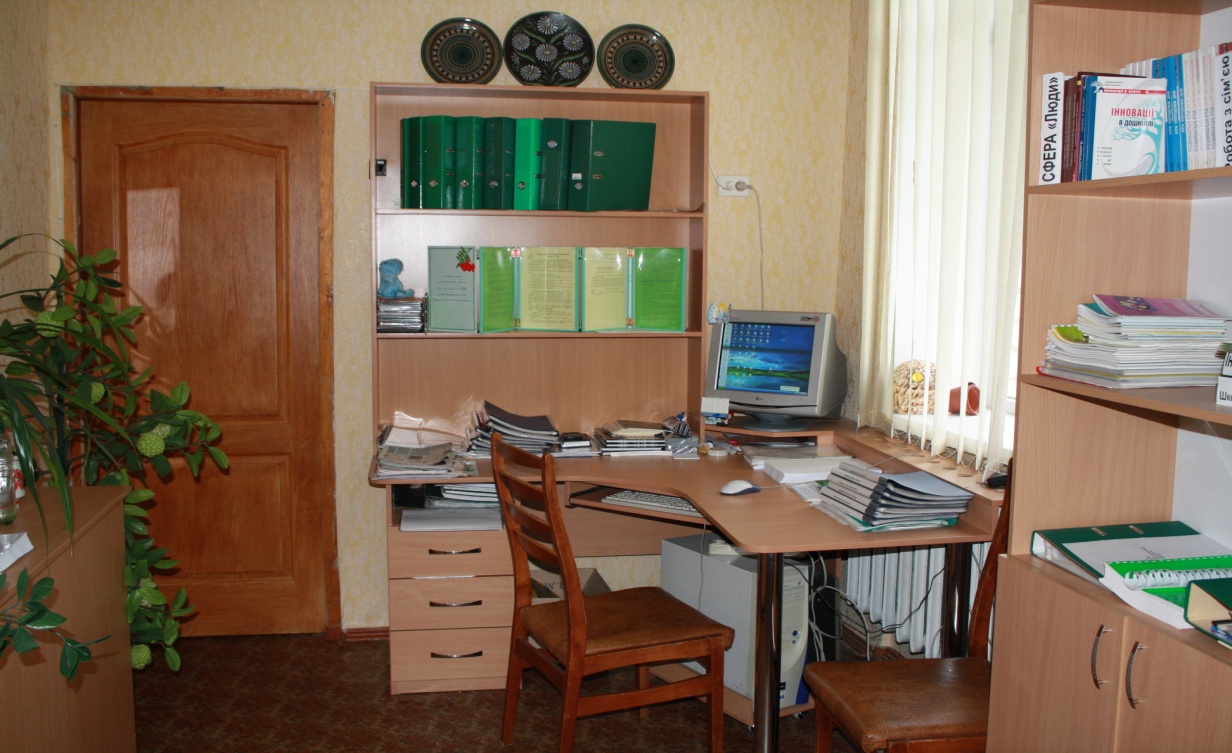 Придбано Фарба для ремонту сходів та приміщення харчоблокуВстановлено пластикові вікна загальною кількістю – 13 шт.Встановлено гірка дитяча Придбано мини дитячий комплексПридбано матеріали для ремонту групи №3Меблі для кабінету методиста та діловода 